8 класс.Тема: Пропорции головы.Задание: выполнить на листе А-3 схему пропорций головы человека в профиль и анфас. (Две схемы на одном листе).
Примечание: при рисовании схем головы, соблюдайте пропорции частей лица! Это очень важно для дальнейшей работы над натурой.Для начала проанализируйте схему, на какие основные части делится голова? Сколько их? Только потом определяем более мелкие и характерные размеры.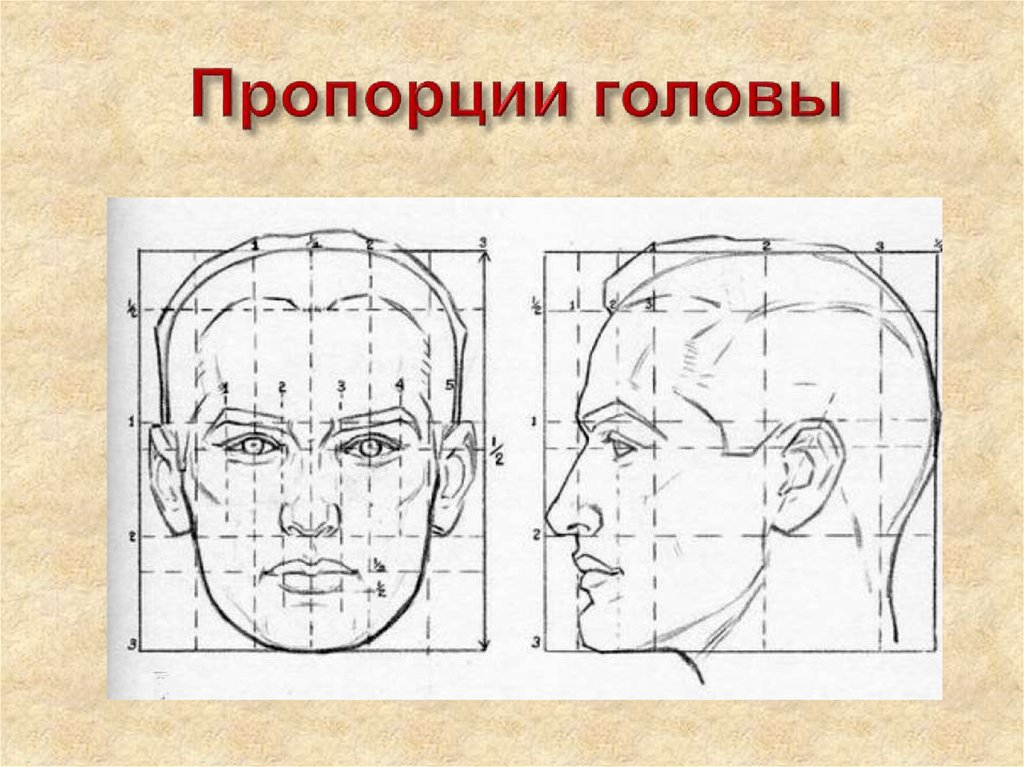 